Oficina 6 SALA 26Adaptações curricularesAriana Rodrigues da FonsecaFernando Silveira VidalKátia Pinheiro FernandesPaolla Cristina Berno AlvesStephany de Oliveira TheodoroRenata Cristina Da CunhaGabrielly Schreiber do RosárioPriscila Donato Gonçalves  Michelle Fernanda Calixton PereiraPriscila Dayane FigueiroCélia Maria Ramos, 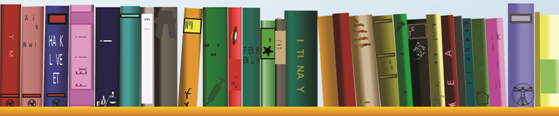 VIII ENCONTRO DE PEDAGOGIA DO LITORAL PARANAENSE (EDEPE)IX ENCONTRO DO GRUPO DE PSICOLOGIA E EDUCAÇÃOVI SEMINÁRIO DE EDUCAÇÃO, UNIVERSIDADE, DIVERSIDADE E INCLUSÃO (SEUDI) II SEMINÁRIO GRUPO MARGEM “Formação de professores: desafios na contemporaneidade”